DECEMBRSKI NAGRADNI KRIŽANKI za razredno in predmetno stopnjo: veseli december 2019V veselem decembru so učenke knjižničarskega krožka pripravile 2 nagradni uganki: za razredno stopnjo in za predmetno stopnjo. Pred božično-novoletnimi počitnicami pa smo izžrebali srečne nagrajence.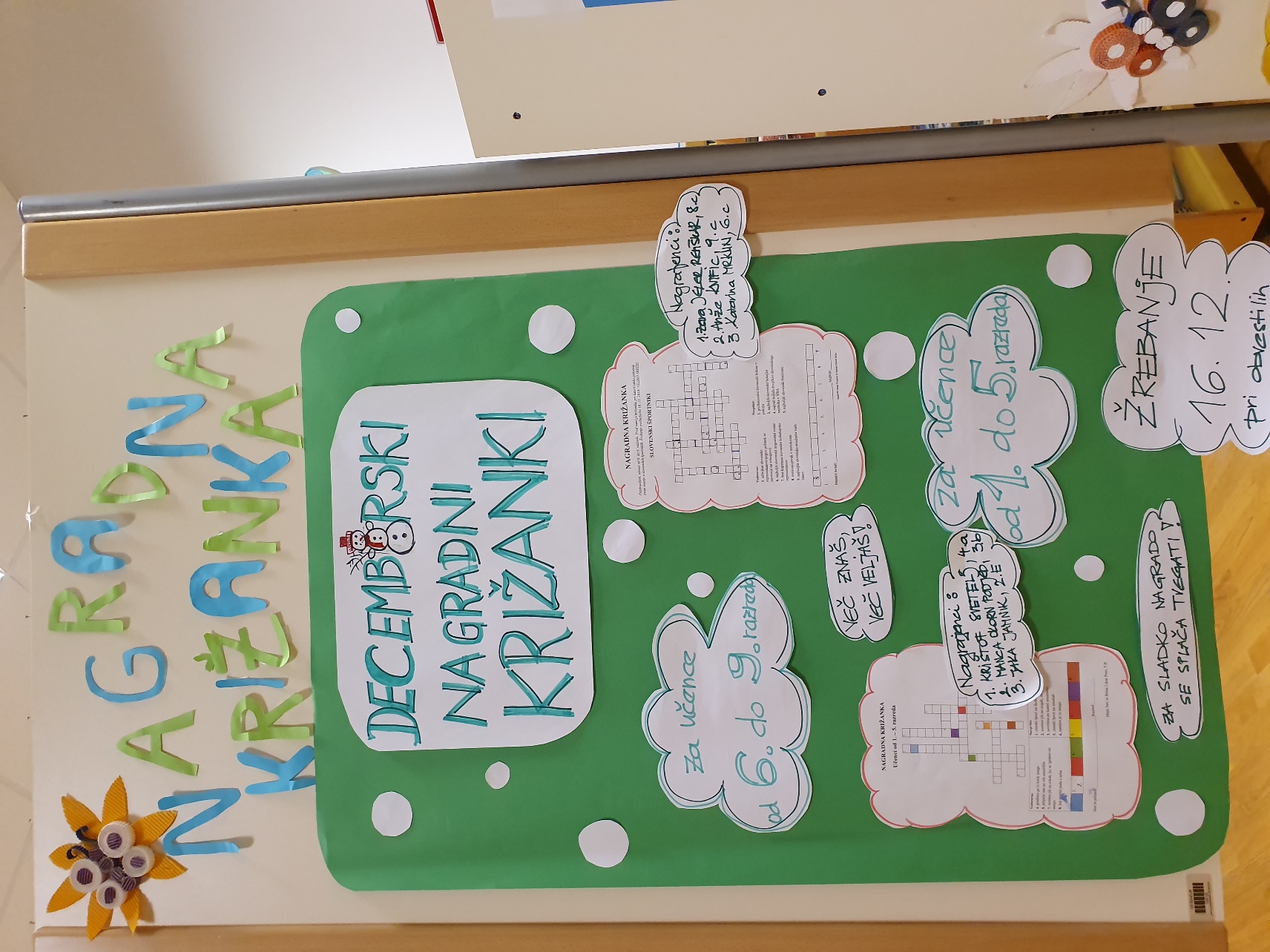 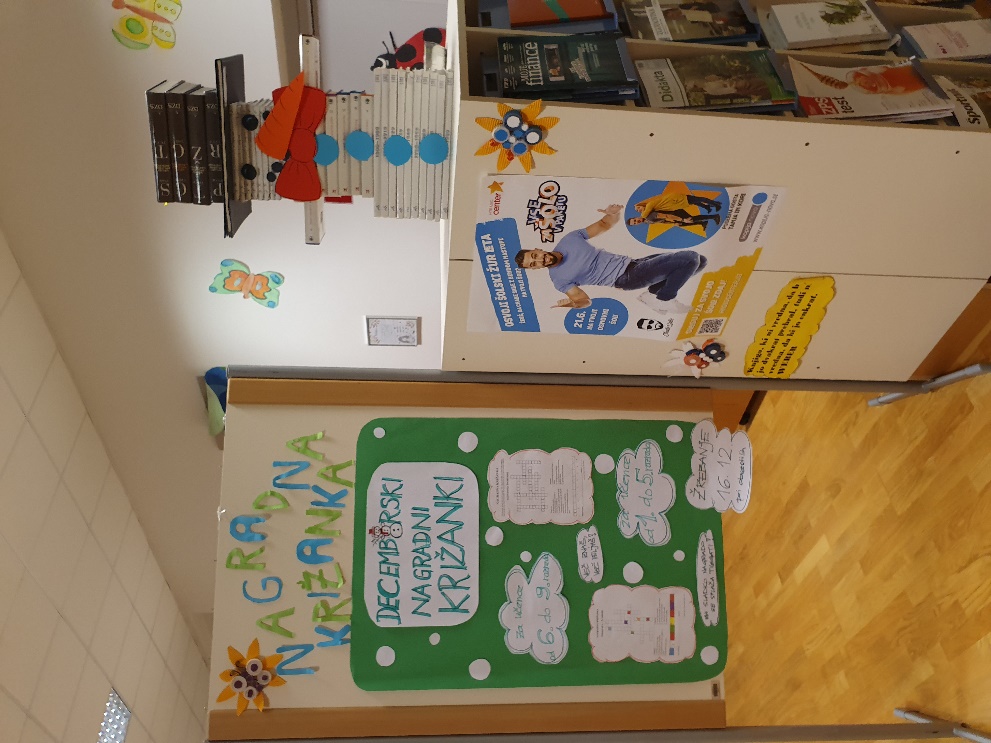 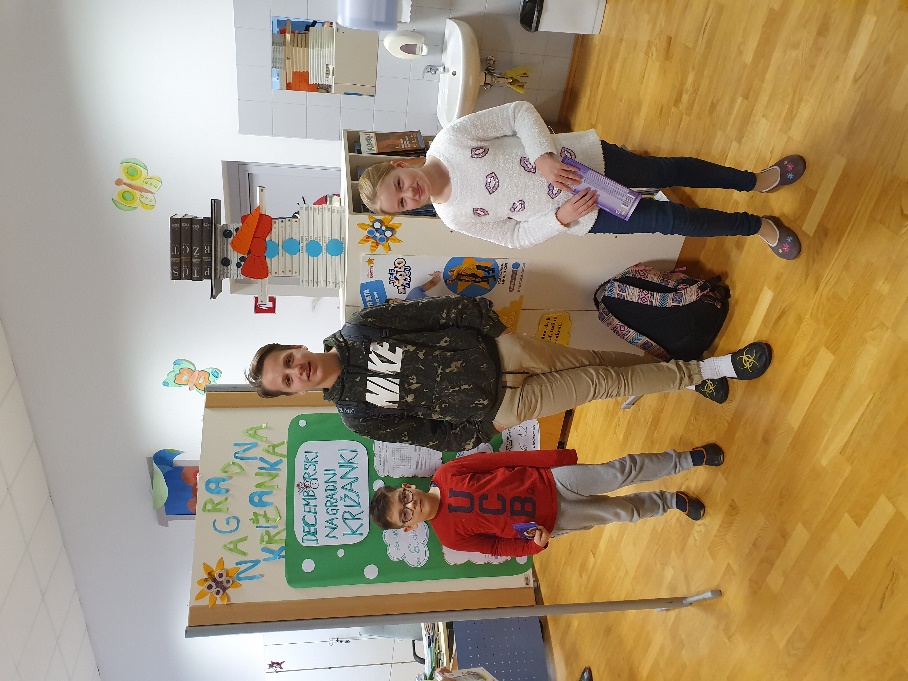 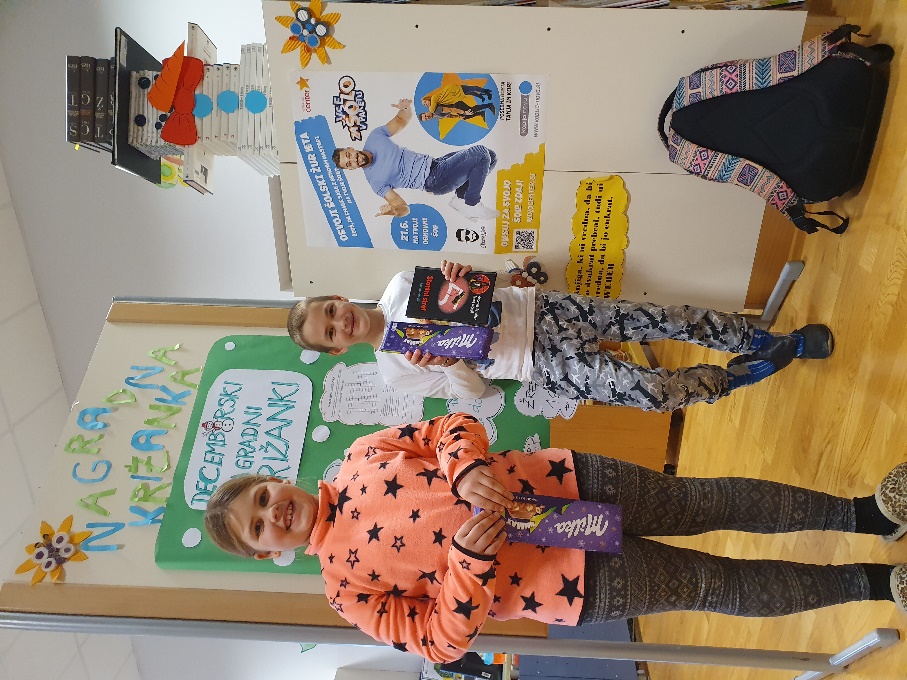 